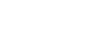 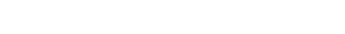 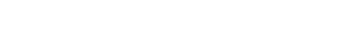 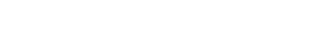 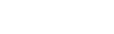 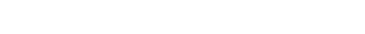 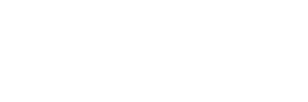 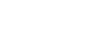 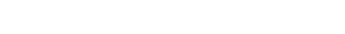 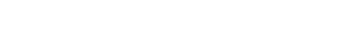 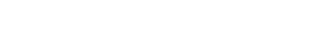 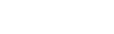 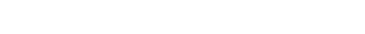 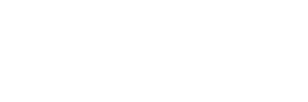 Unidades del Programa:Explique los contenidos que tratará en el curso/taller/seminario, organizándolos por unidades o grandes temas de acuerdo a un orden temporal.IRURETA URIARTE, Pedro, “Constitución y Orden Público Laboral. Un análisis del artículo 19 nº 16 de la Constitución chilena”, en: Colección de investigaciones jurídicas nº 9, Universidad Alberto Hurtado, Santiago, 2006.IRURETA URIARTE, Pedro, “Vigencia del principio de la buena fe en el derecho del trabajo chileno”, en Revista Ius et Praxis, Año 17, N° 2, pp. 133-188.MERCADER UGINA, Jesús R., Derecho del trabajo, nuevas tecnologías y sociedad de la información. Sevilla, Editorial Lex Nova, 2002.MONTT BALMACEDA, Manuel. Principios de derecho internacional del trabajo: la O.I.T. Editorial Jurídica de Chile, 1998.PALAVECINO CÁCERES, Claudio; POBLETE JIMÉNEZ, Carlos, “Apuntes sobre derecho penal del trabajo”, en Revista Chilena de Derecho del Trabajo y de la Seguridad Social, vol. 1, N° 2, pp. 217-231.SILVA, Alejandro. Tratado de Derecho Constitucional. Tomo XIII. Editorial Jurídica de Chile, Santiago, 2010.SOTO CALDERÓN, Juan Carlos. Derecho Penal del Trabajo. Editorial Jurídica de Chile, Santiago, 1961.ROJAS, Irene. Derecho del Trabajo, Derecho Individual de Trabajo. Thomson Reuters, Santiago, 2015.SANGUINETI RAYMOND, Wilfredo, Derecho del Trabajo. Tendencias contemporáneas. Editora y Librería Jurídica Grijley, Lima, 2013.VVAA. Venire contra factum proprium. Escritos sobre fundamentación, alcance y límites de la doctrina de los actos propios. Cuadernos de Extensión Jurídica (U. de los Andes) Nº 18, 2010.WALKER, Francisco; ARELLANO, Pablo. Derecho del Trabajo. Un derecho vivo. Editorial Librotecnia, Santiago, 2014.Fecha(Clase)Contenido27/03Clase inaugural. 28/0303/04El trabajo como objeto de regulación. Luis Lizama Portal17/0418/04Los principios del derecho del trabajo. Claudio Palavecino Cáceres24/0425/04El derecho del trabajo y la economía colaborativa. Luis Lizama Portal08/05Las fronteras del derecho del trabajo y sus relaciones con otras ramas: el derecho penal. Claudio Palavecino Cáceres08/05Evaluación 1.09/0510/05El derecho internacional del trabajo: La OIT y los convenios internacionales. Humberto Villasmil Prieto16/05El derecho internacional y los tratados de libre comercio. Claudio Troncoso Repetto29/0530/05Las fronteras del derecho del trabajo y sus relaciones con otras ramas: el derecho civil. Magdalena Bustos.30/05Evaluación 2.